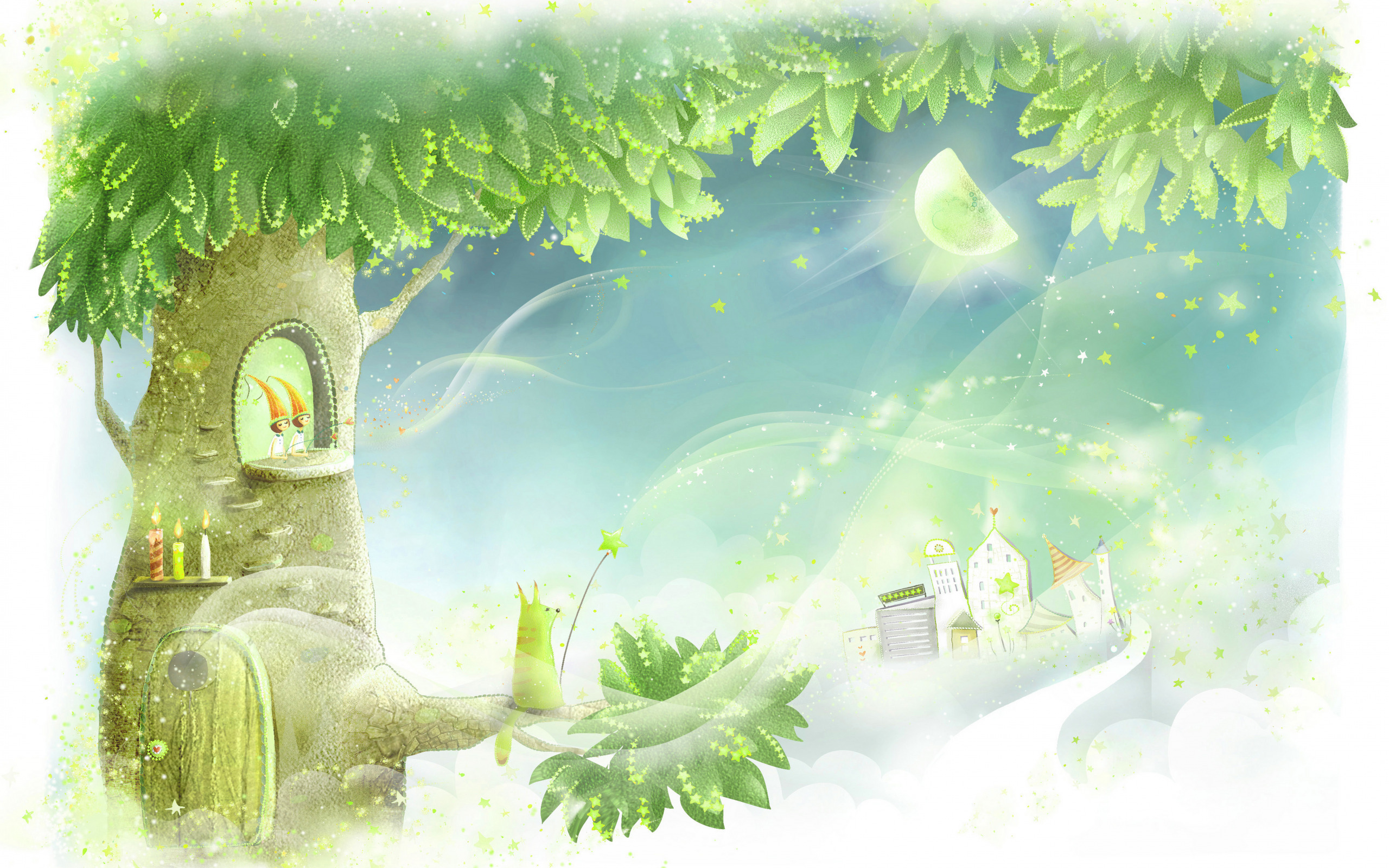 Прикоснись к прекрасному.Книги для чтения  детям 5-7 лет.1.	«Кролик Питер и его друзья»  Беатрис Поттер. 2.	« Винни-Пух и все-все-все.» А.Милн и Б.Заходер3.	 « Медвежонк Паддингтон и его друзья.» Майкла Бонда4.	«Повести о малыше и Карлсоне.» Сказки. А.Линдгрен5.	«Приключения Эмиля из Леннеберги.» А.Линдгрен.6.	«Тутта Карлсон Первая и единственная, Людвиг Четырнадцатый и другие.» Ян-Олаф Экхольм.7.	«Муфта, Полботинка и Моховая борода.» Эно Рауд.8.	 «Чудесное путешествие Нильса с дикими гусями».С.Лагерлеф9.	Серия книг о Петсоне и Финдусе. С.Нурдквист10.	 Серия книг Женевьевы Юрье о веселых крольчатах.11.	«Бабушка!-кричит Фридер» Мебс Гудрун12.	 «Сипсик» Эно Рауд13.	 «Люди и разбойники из Кардамона.» Эгнер Турбьерн14.	  «Тряпичная Энн. Новые истории тряпичной Энн.» Джонни Груэлл15.	  «Был бы я взрослым.» Ева Яниковски16.	 «Приключения Чиполлино», Дж. Родари. 17.	 «Рикки-тикки-тави»  Р. Киплинг18.	 «Приключения Лиса Патрикеевича»  Э. Гранстрем19.	 «Щелкунчик и Мышиный король».  Э.Т. Гофман. 20.	«Волшебник изумрудного города» и  др. А. Волков21.	 «Золотой ключик или приключения Буратино». А.Толстой. 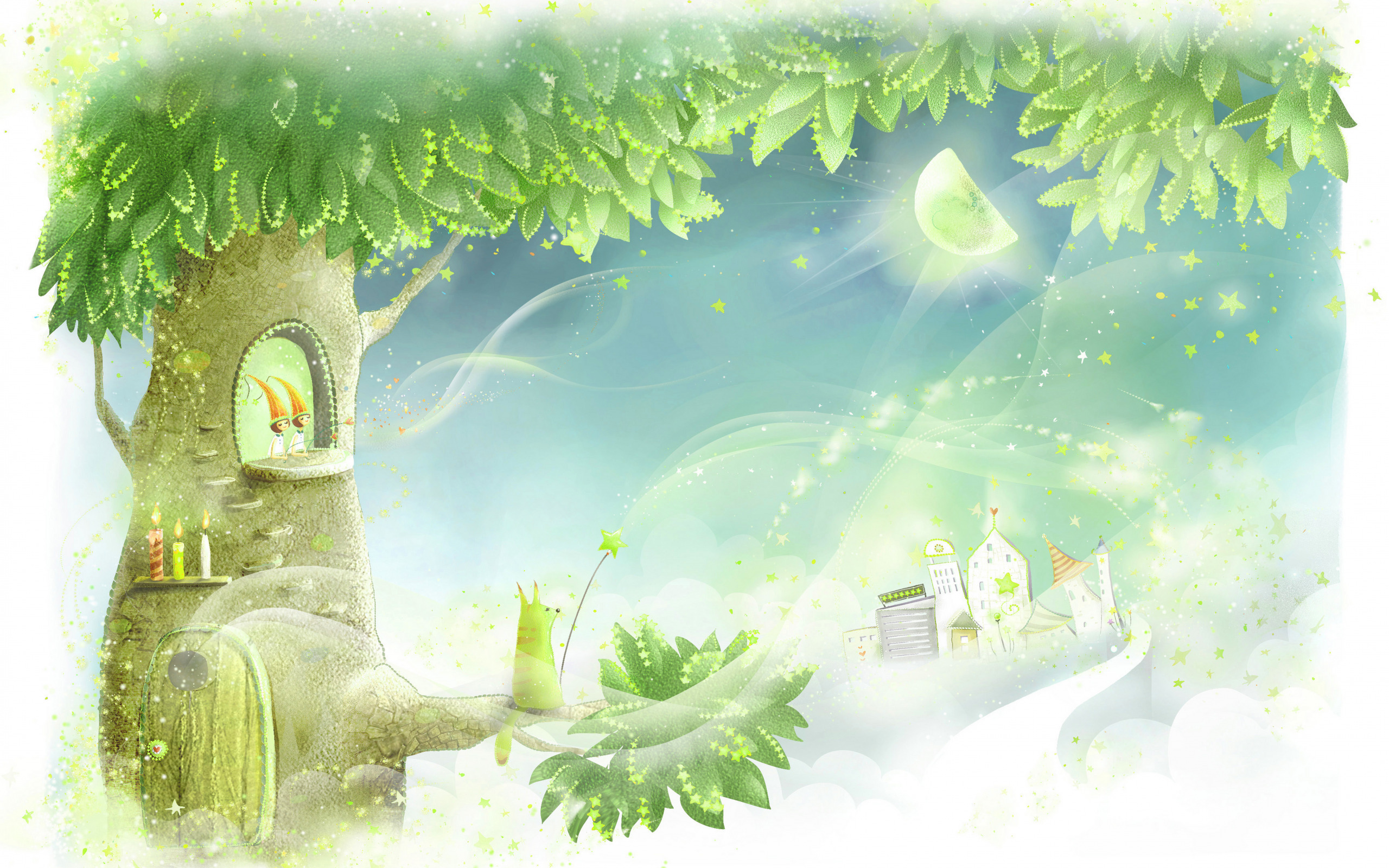 22.	 «Крокодил Гена и его друзья», «Дядя Федор, пес и кот», «Каникулы в Простоквашино» и т.д. «Про девочку Веру и обезьянку Анфису» Э. Успенский.23.	 «Цветик-семицветик» В.Катаев24.	« Волшебное слово» В. Осеева25.	 «Сказка о потерянном времени» Е. Шварц 26.	 «Приключения желтого чемоданчика», "Маша и Ойка" , « Удивительные приключения мальчика без тени  и тени без мальчика» С. Прокофьева27.	"Буква "Ты" и др. рассказы Л.Пантелеева28.	 "Паровозик из Ромашково" и др. рассказы Г.Цыферова29.	«Домовенок Кузька» Т.Александрова.30.	«Трям, здравствуйте!» и др. сказки С.Козлов31.	«Невезучка».И.Ольшанский32.	«Рам и Рум"». С.Сахарнова. 33.	 «Счастливый конец». Е.Борисова34.	 «Конек-горбунок» П.Ершов35.	Приключения Незнайки и его друзей Н.Носов36.	 "Приключения новогодних игрушек. Страна новогодних игрушек. Е.Ракитина37.	 «Волшебная мелодия.»« Приключения сдобной Лизы.» В.Лунин38.	"Мышь Гликерия". Д.Сабитова39.	 « Про маленького поросенка Плюха.»И.Баллод, И.Румянцева.40.	 "Умная собачка Соня". А.Усачев.41.	 « Приключения Карандаша и Самоделкина» Ю.Дружков.42.	 «Аля, Кляксич и буква "А"» И.Токмакова43.	 "Замок лгунов"  В.Жилинскайте44.	 "Как жила Тася" М.Толмачева45.	«Королевство кривых зеркал» Е. Велтистов46.	 «Маленькое привидение. Маленькая Баба-Яга.»И др. сказки. О.Пройслер47.	«Вовка Веснушкин в стране заводных человечков» В.Медведев.48.	 «Приключения Травки». С.Розанов. 49.	 «Три веселых краски» Ю.Смольников50.	 «Потерялась девочка» Г.Демыкина. Прекрасные иллюстрации Г.Епишина51.	«Желтый, белый, лиловый» Н.Павлова. 52.	 «Катя в игрушечном городе» Т.Александрова, В.Берестов53.	 «Бельчонок, его друзья и волшебная книга» О.Фадеева54.	 «Рита, Вася и Несправедливость.» Р.Гуревич55.	  « Капитаны детского сада.» Анна Анисимова.56.	 «Однажды после лета». Инга Пальцер, Алена Вересова.57.	 «Солнечный денек.» Любовь Воронкова58.	 Серия книг-сказок "Сказки и истории страны дождей" Ирины Даниловой59.	 «Путешествие на край кухни.» Ольга Лукас60.	 «Сампо – лопаренок»  С. Топелиус